Единый классный час «7 Я»Цель: сформировать понятие о семье и ценности семейных отношений.Задачи: раскрыть роль семьи в жизни каждого человека;расширить представление о семейных обязанностях, традициях, ценностях; воспитывать уважение к членам семьи, людям старшего поколения.Оборудование: интерактивная доска, проектор, компьютер, презентация, раздаточный материал (радуга и ромашки), фломастеры, клей-карандаш, белая бумага. Ход мероприятияСлайд 1Ведущий: Здравствуйте, дорогие ребята! Я рада видеть вас. Слайд 2Улыбнемся солнышку,Дадим друг другу руку – Поднимем настроение Себе и другу.(подайте руку соседу и пустите по классу искорку отличного настроения) Ведущий: Скажите, вы считаете себя счастливыми людьми?Что делает вас счастливыми?(высказывания ребят) Я предлагаю вам сейчас выбрать положительные качества счастливого человека из перечня на доске. Слайд 3(Для этого один учащийся выходит к доске, работает с презентацией, остальные помогают с места)А теперь подчеркните в данных словах буквы, которые соответствуют номерам клеточки, в которых они находятся. Сложив их правильно, вы сможете определить, о чем мы с вами будем сегодня говорить.(Ответ - СЕМЬЯ) слайд 4Итак, наш сегодняшний разговор действительно о семье, о семейных взаимоотношениях, семейных ценностях. Жизнь каждого человека от рождения до смерти проходит в семье. В семье человек получает воспитание, формируется как личность, становится гражданином. В недрах семьи закладываются ценности и нормы поведения.Послушайте стихи поэтессы Л. Сусловой:А дом, заставленный добром, - еще не дом.И даже люстра над столом, - еще не дом.И на окне с живым цветком, - еще не дом.И даже с чайника баском, - еще не дом.Когда вечерняя спустится темнота,Так эта истина понятна и проста –Что от ладони до окна наполнен домТвоим теплом.    Ведущий: О каком же Тепле идет речь? Что же это за истина, которая должна быть простой и понятной? (Учащиеся предлагают свои варианты ответов) - Конечно, в ваших сердцах зарождается с детства и крепнет с годами чувства, лежащие в глубине души каждого, - это любовь к дому своему. Ведущий: Мы часто используем слово «семья». А как вы понимаете это слово? (Высказывания ребят) слайд 5В Толковом словаре С.И. Ожегова и Н.Ю. Шведовой дано следующее определение семьи: «Семья – это группа живущих вместе близких родственников» (запись на доске)Перечислите людей, которых вы называете своими родственниками.(Высказывания ребят)Как вы думаете, когда появилось слово «семья»? (Предположения)Семья – это самое емкое слово.В нем слышится «семя» - жизни основа.Семь «я» - это семеро, связанных прочно,И будущих жизней – надежный источник.Семья – это радостный детский смех.Семья – то, что в жизни нам дарит успех!Пусть будут опорой друг другу родные,И пусть всех минуют несчастья любые!Семья – нашей жизни надежный оплот,Что в детстве и в старости нас бережет.Семья – на любви построенный дом,Пусть радость и счастье царствуют в нем!                            *** (Чтение стихотворения подготовленным учеником) Ведущий: Слово семья можно разделить на два слова: СЕМЬ и Я. Значит, семья – это семеро таких же, как я. И правда все мы похожи на своих родителей или на бабушку с дедушкой. Слайд 6Почему именно семь? (Предположения) Ведущий: Давайте перечислим самых близких членов семьи: я, мама, папа, бабушка, дедушка, бабушка, дедушка. Итого: семь.(На доске появляется ромашка с семью лепестками, в которых записаны члены семьи) слайд 7  Ведущий: Сейчас я предлагаю вам смастерить свою счастливую семейную ромашку. Для этого у вас на столах есть раздаточный материал: сердцевинки и лепестки будущих цветков (Приложение 1). Ваша задача не только склеить ромашку, а еще и написать в лепестках членов ваших семей. (Индивидуальная творческая работа, ребята приклеивают свою ромашку на лист белой бумаги)А теперь давайте прикрепим все ваши ромашки на доску и посмотрим, какие у нас получились семьи.(Прикрепляем ромашки на магнитную доску)Мы видим целое поле ромашек. И все они такие разные: по цвету, по величине, по количеству лепестков. Так и наши семьи отличаются одна от другой.Итак, семьи все разные. А чем они отличаются?(Высказывания ребят)  Верно. У каждой семьи свои привычки, обычаи, традиции, уклад жизни. Не в каждой ромашке мы можем насчитать семь лепестков, так и не в каждой семье наберется семеро. Но это не важно. Главное, чтобы семья была единой, в ней царила доброта, поддержка, забота.Слайд 8Ведущий: А сейчас я вам предлагаю собрать пословицы, которые рассыпались. В семье / любовь / да совет, / так и нужды нет.Не будет / добра, / коли в семье / вражда.Семья / без детей, / что цветок / без запаха.Родители / трудолюбивы, /  и дети / не ленивы.(На доске выведены части пословицы. Необходимо составить пословицу и объяснить ее смысл)Ведущий: Государство –это большая семья, а семья – это маленькое государство. В каждом государстве есть свои законы и традиции, так же, как и в семье. Какие традиции есть в ваших семьях? (высказывания ребят)Слайд 9,10. Ведущий: Традиции – это  обычные принятые в семье нормы, манеры  поведения, обычаи и взгляды, которые передаются из поколения в поколение. Один из таких обычаев – давать новорожденному ребенку имя в честь одного из членов семьи. Как правило, этот человек является  самым уважаемым членом семьи.Среди вас есть те, кого родители назвали в честь своих родственников? Почему вас назвали в честь этих людей?(Высказывания ребят)Традиция давать имена в честь родственников имеет давние корни. Считалось, что вместе с именем ребенок наследует судьбу того человека, в честь которого был назван. Поэтому родители старались давать имена родственников, пользующихся уважением, имеющих счастливую судьбу. Многие из вас уже начали задумываться о будущей профессии. Есть среди вас те, кто хочет идти по стопам родителей? Почему?(Высказывания ребят)Слайд 11Ведущий: Общий вид деятельности в семье – еще одна древняя традиция. Именно так создавались целые династии (многие поколения одной семьи), занимающиеся одним делом. Например, династия врачей, учителей, строителей.Слайд 12Ведущий: Все мы очень любим праздники. В каждой семье праздники отмечаются по-своему. И это тоже своеобразная традиция. Какие праздники вы отмечаете? Как вы готовитесь к ним?(Высказывания ребят)Слайд 13.Ведущий: Есть и очень вкусная традиция – традиция застолья. С древности повелось встречать в своем доме гостей и потчевать их разными яствами. Конечно, времена меняются, но традиции остаются. Какие блюда являются традиционными на ваших семейных застольях?(Высказывания ребят)Слайд 14Ведущий: Многие семьи хранят старинные вещи – так называемые семейные реликвии. Вот и еще одна традиция. Мы храним память о человеке, который обладал этой вещью. Есть ли у вас вещи, передающиеся по наследству как памятные?(Высказывания ребят)Слайд 15Ведущий: Современная техника творит чудеса, практически все мы имеем фотоаппараты, и целую коллекцию фотографий. Наличие фотоальбомов – еще одна семейная традиция.У кого из вас есть такая традиция?(Ребята поднимают руки)Ведущий: В свободное время, а особенно во время каникул родители пытаются скрасить ваш досуг. Особенно ценно, когда вы проводите время вместе со своей семьей. Так возникают семейные традиции, связанные с проведением отпуска.Расскажите, как вы проводите время со своей семьей? Есть ли у вас подобные традиции?(Высказывания ребят) Ведущий: Итак, традиций в семье много. Даже элементарную уборку по воскресеньям можно назвать семейной традицией. Ведь именно в вашей семье привыкли так жить.Ведущий: Ребята, каких качеств нужно придерживаться, чтобы семья была дружной, счастливой, на чем должна строиться семья?(Высказывания ребят)Совершенно верно. Семья строится на взаимоуважении и взаимопонимании. Слайд 16Ведущий: Итак, семейные ценности не передаются по наследству; их нельзя купить, а можно только беречь как зеницу ока.Ведущий: А теперь я предлагаю послушать стихотворение и выбрать из него основные ценности счастливой семьи. Чтобы вам их не забыть, давайте соберем из них радугу. Радуга – очень красивое явление, но видим мы ее редко. Я хочу, чтобы у каждого из вас по итогам сегодняшнего занятия осталась своя радуга – модель счастливой семьи. (На партах лежит раздаточный материал – рисунок радуги. (Приложение 2) По мере прочтения стихотворения на каждый цвет ребята записывают одну из ценностей семьи.)    Слайд 17                   ***Что значит для меня моя семья? 
Конечно - счастье и уют домашний, 
Семь правил обязательных храня, 
Лишь только семь, но очень - очень важных. Слайд 18
Во-первых, это главное - любовь. 
Всем сердцем и душою всей, и разумом. 
Не просто чтоб бурлила страстью кровь, 
А трепетно, и каждый день по-разному. Слайд 19
Второе - дети. Что за дом без них? 
Пустыня без колодца - не напиться. 
А дети - это жизнь, это родник 
И продолженье рода. Пусть струится! Слайд 20
Потом забота. Лишь она 
Очаг семейный сбережет от ветра. 
Старайся, чтоб с улыбкою весна 
Была всегда с тобою, а не где-то. Слайд 21
Четвертое - терпение. Оно 
Поможет пережить невзгоды, беды... 
И отогреет солнышком окно. 
Что инеем заледенело белым. 
 Слайд 22А пятое - ответственность и дом. 
В фундаменте семейном веский камень. 
Они помогут защитить любовь, 
От ветра уберечь душевный пламень. Слайд 23
Шестое — уваженье. Только с ним 
Приобретешь успех, признанье общее .
Всегда, считаясь с мнением других, 
Научишь, чтоб с твоим считались собственным. Слайд 24
И наконец, седьмое - чистота 
Везде - в дому, в душе твоей и помыслах... 
Вот так я представляю свой очаг, 
Где я любима, счастлива где полностью. Ведущий: В семье все идет свои чередом: рождаются дети, которые, повзрослев, сами становятся сначала родителями, а потом стариками: дедушками, бабушками, а потом прадедушками и прабабушками. Отсюда можно вынести очень важную обязанность семьи. Только формулировка потерялась в зеркале и никак не выберется. Давайте попробуем ее разгадать. Слайд 25(Задание на доске: ИЬМЕС ИМАНЕЛЧ ИМЫРАТС И ИМЫНЬЛОБ АЗ ДОХУ)Слайд 26Ответ: уход за больными и старыми членами семьи.Ведущий: Когда они были маленькими, то о них заботились их родители, а когда они сами стали родителями, то стали заботиться о своих детях и о своих пожилых родителях. И так повторяется из поколения в поколение на протяжении всей истории человечества.Ведущий: Семья – это родные друг другу люди. Семья с первых минут нашего рождения находится рядом с каждым из нас. Если нам плохо, трудно, если с нами случилось несчастье – кто нас выслушает, кто поможет, успокоит, даст совет, защитит? Конечно же, родные нам люди.Слайд 27Ведущий: Подчеркивая важность семьи, люди учредили праздник – Международный день семьи, который отмечается 15 мая. В 2008 году в России тоже появился День семьи, который отмечается 8 июля. Он посвящен памяти святых Петра и Февронии Муромских. В православной традиции они считаются покровителями супружеской верности, любви и семейного счастьяВедущий:В одиночку человеку трудно жить. Только в семье, в единстве с родственниками человек счастлив по-настоящему. Каждый человек должен быть кому-то нужен, должен о ком-то заботиться, кому-то помогать. Людям хочется разделить с кем-то радость и печаль, хочется, чтобы их ждали и любили. Ребята, а наш класс можно назвать семьей? (Высказывания ребят)Ведущий: В какой-то степени можно. Мы должны друг к другу относиться как в семье, заботливо, по-доброму, с пониманием. Я надеюсь, что наш класс будет дружной семьей, в которой будет царить любовь и взаимопонимание. И в завершении разговора я хотела бы прочесть стих:Слайд 28                          ***Семья – это счастье, любовь и удача.Семья – это летом поездки на дачу.Семья – это праздник, семейные даты,Подарки, покупки, приятные траты.Рождение детей, первый шаг, первый лепет,Мечты о хорошем, волнение и трепет.Семья – это труд, друг о друге забота,Семья – это много домашней работы,Семья – это важно!Семья – это сложно!Но счастливо жить одному невозможно!Всегда будьте вместе, любовь берегите, Обиды и ссоры подальше гоните,Хочу, чтоб про нас говорили друзья:Какая хорошая Ваша семья!Слайд 29 (видео с песней «Дружба крепкая»)(В завершении занятия ребята забирают с собой ромашки и радугу)Приложение 1Раздаточный материал для «семейной» ромашки Приложение 2Раздаточный материал для «радужной» семьи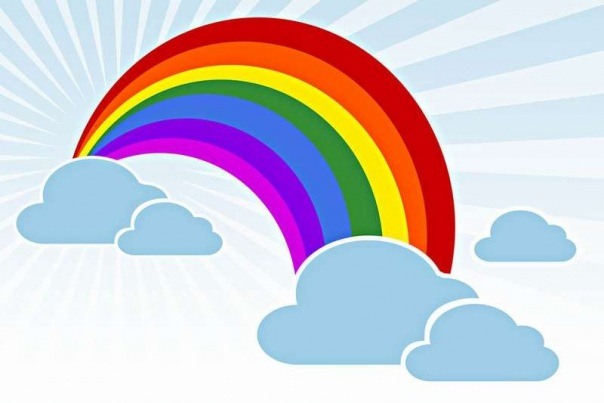 1. сочувствие2. вежливость3. жадность4. хозяйственность5. оптимизм6. лицемерие7. лживость8. нежность9. лень10. хвастовство11. зазнайство12. грубость